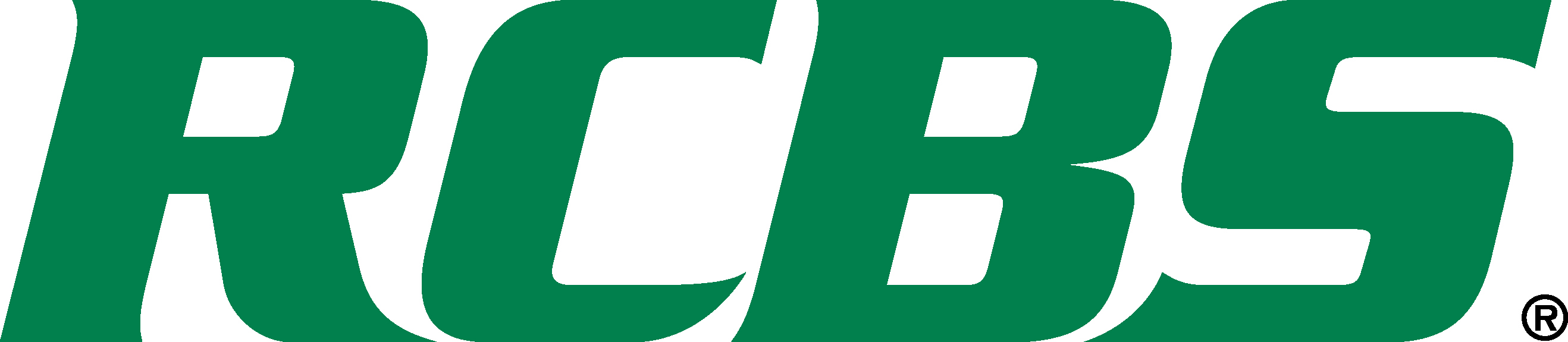  Contact: Jake EdsonCommunications ManagerOutdoor Products	(763) 323-3865FOR IMMEDIATE RELEASE 		 		    E-mail: pressroom@vistaoutdoor.comRCBS’ New Pro Chucker Tube Case Feeder Increases EfficiencyTake Your RCBS Pro Chucker to the Next Level with the New Tube Case FeederOVERLAND PARK, Kansas (May 25, 2016) – RCBS, the leading manufacturer of ammunition reloading equipment for rifles and pistols, announces the release of the new Pro Chucker Tube Case Feeder. The Case Feeder installs on RCBS’ high-performance, maximum output Pro Chucker 5 or Pro Chucker 7 progressive presses to provide automated case feeding for both Bottleneck and Straight Wall cases.“The Pro Chucker 5 and the Pro Chucker 7 are top auto-indexing presses on the market,” said Curtis Smith, RCBS Product Director. “They offer a load rate of approximately 600 rounds per hour, and Pro Chucker 7 was the first seven-station auto-indexing press on the market. We wanted to offer our users even more efficiency, so we developed this reliable case feeder to increase output by more than 25 percent.”The model 88915 Tube Case Feeder includes a medium feed tube that accommodates 80 percent of the Pro Chucker case fits. The addition of the model 88916 combo of Small and Large Feed Tubes allows the user to automatically feed cases for all Pro Chucker Shell Plate fits. Plus, other powered case collators and feeders can be adapted to feed the RCBS Pro Chucker Tube Case Feeder.RCBS is a brand of Vista Outdoor Inc. It is the leading manufacturer of ammunition reloading equipment for rifles and pistols, offering reloading equipment throughout the world. For more information, please visit www.RCBS.com. About Vista OutdoorVista Outdoor is a leading global designer, manufacturer and marketer of consumer products in the growing outdoor sports and recreation markets. The company operates in two segments, Shooting Sports and Outdoor Products, and has a portfolio of well-recognized brands that provides consumers with a wide range of performance-driven, high-quality and innovative products for individual outdoor recreational pursuits. Vista Outdoor products are sold at leading retailers and distributors across North America and worldwide. Vista Outdoor is headquartered in Utah and has manufacturing operations and facilities in 13 U.S. States, Canada, Mexico and Puerto Rico along with international customer service, sales and sourcing operations in Asia, Australia, Canada, Europe and New Zealand. For news and information, visit www.vistaoutdoor.com or follow us on Twitter @VistaOutdoorInc and Facebook at www.facebook.com/vistaoutdoor.	###